GYM SASK MARKETPLACE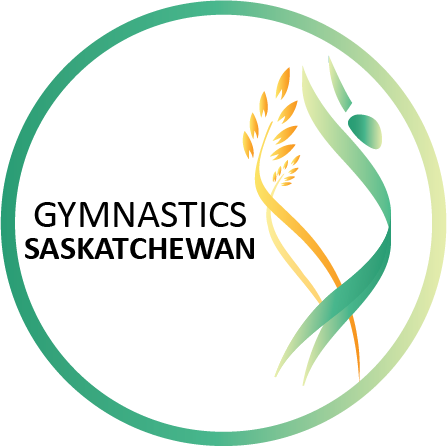 NAME:														EMAIL:									SHIPPING ADDRESS:										Fax orders to 306-780-9475 or email to info@gymsask.com**Items will NOT be shipped until payment has been received.Cheque: Credit Card number: 					 Card Holder’s Name:					Expiry Date: 			CVC#(Back of card):			ITEMPRICEQUANTITYTOTAL COSTRECREATIONAL MANUALSRECREATIONAL MANUALSMoving to Learn50.00COMPETITIVE PROGRAM MANUALSJunior Olympic Compulsory Program (Levels 1-5)95.00Junior Olympic Code of Points (Levels 6-10)85.00MAG JO Essential Elements JO Levels 1-3 DVD60.00MAG JO Age Group Competition Program DVD100.00CAN GYM RESOURCESManuals100.00Badges     Burgundy1.70     Red1.70     Tan1.70     Bronze1.70     Purple1.70     Blue1.70     Turquoise1.70     Silver1.70     Orange1.70     Yellow1.70     Green1.70     Gold1.70Badge Holders (specify # of Bronze, Silver, Gold levels)1.00MEDALS & AWARDSCat Silver5.00Cat Bronze5.00PROMOTIONAL ITEMSPencils0.50“I Love Gymnastics” Ribbons1.00Tattoos25 @ 5.00SUB TOTALSHIPPING ($8 except CanGym or JO Manuals = $12)TOTAL